    муниципального бюджетного дошкольного образовательного учреждения №18 и      муниципального бюджетного учреждения дополнительного образования детской юношеской спортивной школыРуководители площадки: заведующий МБДОУ №18       И.А.Маранина                               директор МБУ ДО ДЮСШ       И.М. Птицына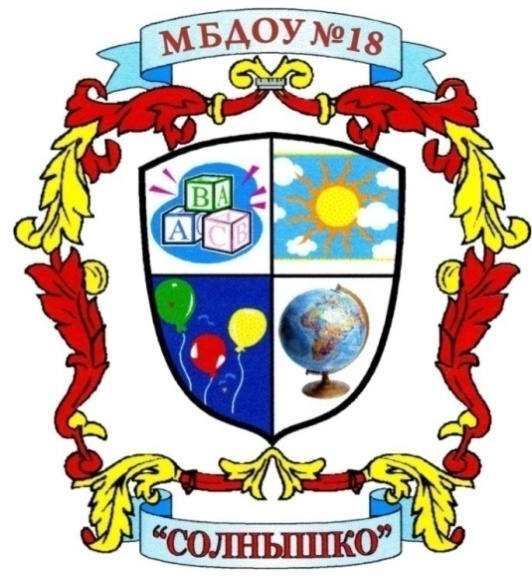 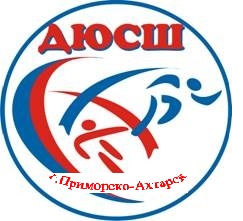 Обоснование изменения темы инновационного проекта:При реализации инновационного проекта и  транслировании опыта деятельности площадки авторы увидели перспективы развития инновации  в новых направлениях  деятельности.  Тема, сформулированная ранее, не позволяла отследить и оценить результаты инновационной деятельности, так как отсутствуют критерии оценки качества «преемственность».  При расширении сетевого взаимодействия за счет включения в данную инновационную деятельность других образовательных учреждений такая  возможность появилась. В связи с этим и была уточнена тема краевой инновационной площадки.ПАСПОРТНАЯ ИНФОРМАЦИЯ КИПБЛОК ЦЕЛЕПОЛАГАНИЯ КИПЗадачи государственной политики в сфере образования, сформулированные в основополагающих документах, на решение которых направлен проект заявителя.В соответствии с Указом президента Российской Федерации от 01.06.2012 № 761 «О национальной стратегии действий в интересах детей на 2012 – 2017 годы» в Российской Федерации должны создаваться условия для формирования достойной жизненной перспективы для каждого ребенка, его образования, воспитания и социализации, максимально возможной самореализации в социально позитивных видах деятельности. Должны приниматься меры, направленные на формирование у семьи и детей потребности в здоровом образе жизни. Проект направлен на создание условий  для формирования  основ здорового образа жизни, приобщение   детей и родителей к регулярным занятиям физической культурой и художественной гимнастикой (ФГОС).«В области физической культуры и спорта, спорта высших достижений:   - подготовка предложений по определению приоритетных направлений государственной политики в области физической культуры и спорта, включая пропаганду здорового образа жизни, и мер по их реализации;    - рассмотрение общественно значимых проектов в области физической культуры и спорта» (Положение «О Совете при Президенте Российской Федерации по развитию физической культуры и спорта»Указ Президента РФ от 28 июля 2012 г. N 1058).Построение комплексной системы, способствующей развитию спортивных навыков у детей, позволяющей с раннего возраста выявлять среди них талантливых и перспективных спортсменов (доклад президента РФ В. Путина на заседании Совета по развитию физической культуры и спорта от 24.03.2014).«…Необходимо, чтобы массовый спорт развивался, стал ещё более доступным для людей разного возраста и разного состояния здоровья. Словом, как привлечь к регулярным занятиям физической культурой подавляющее большинство наших граждан?  Нам нужна сеть некоммерческих физкультурно-спортивных клубов по местам жительства, учебы, работы или службы, то есть в шаговой доступности… (доклад Президента РФ В.В.Путина Заседание Совета по развитию физической культуры и спорта от 24.03.2014г.).2.2 Изложение проблемы проектирования, предмета инновационной деятельности, основного замысла инновацииНовые стандарты образования, принципы преемственного образования,  принимаемые в новом Федеральном Законе «Об образовании в РФ», создают  уникальные возможности для формирования  системы здоровьеформирующего  образования,  которое позволит воспитать с раннего детства философию здорового образа жизни «гармонию тела, воли и разума».      Модернизация образования в сфере физической культуры требует поиска новых инновационных систем и технологий, которые помогут педагогам оптимизировать образовательный процесс.Современная наука располагает многочисленными данными, свидетельствующими о том, что семейное воспитание имеет огромное значение, поскольку его сила и действенность несравнима ни с каким, даже очень квалифицированным, воспитанием в детском саду или в школе.Как показывает практика  осознанное включение родителей в единый, совместный с педагогами процесс физического развития и воспитания ребёнка позволяет значительно повысить его эффективность.  Проблема: Если в дошкольных учреждениях деятельности с родителями уделяется большое внимание, то в учреждениях дополнительного образования,  основной процесс чаще всего направлен на работу с  воспитанниками.   Общение с родителями носит формальный характер и осуществляется  в основном в форме проведения собраний и индивидуальных  бесед.  	Для решения этой проблемы был разработан инновационный проект, который  позволил создать модель сетевого взаимодействия учреждений,  для привлечений взрослых и детей, в доступной форме, к регулярным занятиям физической культурой и спортом используя средства  художественной гимнастики.Предмет: Инновационная модель сетевого взаимодействия ДОУ и ДЮСШ по приобщению воспитанников и родителей к ЗОЖ средствами физической культурой.Оригинальностью проекта является эффект реализации модели интегрированного развивающего пространства, который состоит в организации и участия педагогов, родителей и детей в достижении общей цели.2.3 Изложение цели и задач инновации, дорожная карта (основной план)Цель проекта: создание модели сетевого взаимодействия учреждений дошкольного и дополнительного образования по формированию у воспитанников и их родителей основ здорового образа жизни.Задачи: 1. Создать модель взаимодействия учреждений, обеспечивающую мотивацию и эмоциональный настрой детей и их родителей для занятий физической культурой и спортом, в совместной игровой и развивающей деятельности.2.  Определить  эффективные  педагогические  условия,  способствующие формированию  ценностного  отношения  к  здоровому  образу  жизни  у  воспитанников в разные периоды онтогенеза.4.  Разработать  содержание  и  технологии  учебно-воспитательной  деятельности  по  освоению  воспитанниками  физического,  психического,  социального и духовного здоровья с учетом преемственности в формировании ценностного  отношения  к  здоровому  образу  жизни  с привлечением родителей.5. Разработать и апробировать педагогическую модель формирования ценностного отношения воспитанников к здоровому образу жизни и проверить её эффективность.6.Осуществлять просвещение родителей по вопросам использования инновационных технологий и проведения физкультурно-оздоровительной работы, привлечь их к регулярным занятиям физической культурой. Дорожная карта (основной план проекта)БЛОК РЕЗУЛЬТАТОВ КИП3.1 Какие инновационные механизмы будут разработаны в результате реализации проекта?В ходе реализации инновационного проекта разработана инновационная модель сетевого взаимодействия  учреждений   по формированию у воспитанников и их родителей  основ здорового образа жизни.Инновационная модель сетевого взаимодействияСозданы психолого-педагогические условия, способствующие сближению детей и родителей через совместную деятельность, развитию положительных эмоций.      Система взаимодействия ДОУ и ДЮСШ осуществляется через деятельность клуба «Здоровая семья», в рамках которого организуются совместные мероприятия с участием детей, педагогов и родителей, направленные на их физическое и познавательное развитие и другие нетрадиционные формы деятельности.3.2 Какие востребованные на региональном уровне продукты были разработаны в отчетном году?При реализации I этапа инновационного проекта  были разработаны следующие продукты инновационной деятельности:1. Методическое пособие  для педагогов ДЮСШ «Комплексы упражнений для развития основных физических качеств воспитанников на начальном этапе подготовки» (с элементами художественной гимнастики). Автор М.Н. Калиниченко.2. Программа дополнительного образования «Оздоровительная гимнастика в образовательных учреждениях» Автор М.Н. Калиниченко.3.  Методическое пособие для педагогов и родителей «Комплексы игровых упражнений для занятий фитнесом мамы с ребенком» (для детей 6-8 лет). Автор Н.А. Иванова.4. Буклеты для педагогов и родителей: «Как вместе с ребенком  выбрать вид спорта», «Закаливание детей дошкольного возраста в повседневной жизни». Авторы М.Н. Калиниченко, Н.А. Иванова.Создана модель взаимодействия  учреждений дошкольного и дополнительного образования для формирования у воспитанников и их родителей основ здорового образа жизни с использованием новых направлений:-  деятельность  спортивно-оздоровительного кружка для детей по художественной гимнастике;- занятия по физической культуре для родителей (фитнес, музыкально-ритмические композиции и др.);- совместная досуговая деятельность;- научно-практическая деятельность;- функционирование клуба «Здоровая семья».Модель взаимодействия учреждений по пропаганде ЗОЖ3.3 Какие востребованные на региональном уровне продукты будут разработаны по итогам реализации проекта?Методическое пособие для педагогов и родителей «Психолого-педагогическая поддержка воспитанников ДОУ и ДЮСШ при регулярных занятиях физической культурой и спортом» (педагог-психолог ДОУ Шафаростова И.Ф.);Методическое пособие для педагогов ДОУ и ДО «Программа деятельности клуба «Здоровая семья»» (тренер-преподаватель Калиниченко М.Н., инструктор по физической культуре Иванова Н.А.). Методическая разработка  «Использование упражнений  Хатха-йога для  малышей и врослых » (Тренер-преподаватель Калиниченко М.Н.).IV.ОСНОВНОЕ СОДЕРЖАНИЕ ОТЧЕТА4.1 Заинтересованные стороны, благополучатели продуктов проекта.4.2Организации-партнеры с указанием их- Управление образования администрации муниципального образования Приморско-Ахтарский район;- Муниципальное бюджетное образовательное учреждениеЦентр поддержки образования Приморско-Ахтарского  района;- МБДОУ №25 «Теремок», ст. Бородинская;- Негосударственное учреждение дополнительного образования «Детский казачий центр», х.Новопокровский;- МБОУ СОШ №17,п.Ахтарский.4.3 Краткое обоснование инновационности проектаИнновационная деятельность осуществляется через реализацию модели интегрированного развивающего пространства, которая состоит в организации и участия педагогов, родителей и детей в достижении общей цели  - приобщению   к здоровому образу жизни. Взаимодействие и преемственность учреждений позволяет расширить формы деятельности с воспитанниками и родителями, проводить совместные мероприятия теоретического и соревновательного характера. На сегодняшний день стала необходимость создания образовательного пространства, где педагоги вместе с родителями в интересах ребенка решают проблемы его развития, а через совместную педагогическую, воспитательную деятельность укрепляют семью, способствуют росту ее педагогической культуры.Это требует создания качественно новой модели взаимоотношений институтов семьи и учреждения на основе современной философской концепции системного видения мира, на методологии деятельностного подхода.Созданная  система сетевого взаимодействия ДОУ и ДЮСШ позволяет детям дополнительно заниматься в оздоровительном кружке под руководством тренера по художественной гимнастике, а их родителям предоставляется возможность посещать клуб «Здоровая семья», где проводятся практические и теоретические занятия. При переходе к школьному обучению воспитанники продолжают заниматься художественной гимнастикой, но уже в ДЮСШ, а их родители остаются членами клуба «Здоровая семья». 4.4 Аннотация основного содержания всего проекта      Как правило, у взрослых возникает интерес к проблеме воспитания привычки к здоровому образу жизни лишь тогда, когда ребенку уже требуется психологическая и медицинская помощь. Готовность к здоровому образу жизни не возникает сама собой, а формируется у человека с ранних лет, прежде всего внутри семьи, в которой родился и воспитывался ребенок.Он должен осознать, что здоровье для человека важнейшая ценность, главное условие для достижения любой жизненной цели и каждый сам несет ответственность за сохранение и укрепление своего здоровья. В этом ничто не может заменить авторитет взрослого, поэтому родители должны сами воспринять философию здоровья и вступить на путь здоровья.       Данный проект поможет педагогам ДОУ и учреждениям дополнительного образования привлечь родителей к активному участию в воспитательно-образовательном процессе по формированию привычки к ЗОЖ, а разработанная модель  взаимодействия позволяет сделать его разносторонним, непрерывным и системным.     Педагогические коллективы учреждений выступают координаторами и инициаторами согласованного взаимодействия в триаде ребенок – педагог – родитель. Совместная деятельность позволит сформировать доверительные отношения между детьми и взрослыми, делиться друг с другом своими проблемами и совместно решать их.     Разработанные в ходе реализации проекта совместные мероприятия обеспечивают преемственность ДОУ и учреждений дополнительного образования в вопросах приобщения воспитанников к ЗОЖ и позволяют повысить мотивацию у детей и родителей для  занятий физической культурой и спортом (художественной гимнастикой) и улучшить показатели физической подготовленности. 4.5 Задачи проекта в отчетном году: Сформировать нормативно-правовую базу и подобрать научно-методическую литературу для реализации проекта.Разработать  критерии для оценки   эффективности системы взаимодействия учреждений в пропаганде ЗОЖ (физической подготовленности у воспитанников, уровня сформированности основ ЗОЖ родителей и детей).  Разработать дорожную карту систему совместных мероприятий с участием детей, педагогов и родителей, направленных на их физическое и познавательное развитие.Расширить сетевое взаимодействие между дошкольным и учреждениями дополнительного образования.Алгоритм реализации задач (дорожная карта этого года)1 Анализ литературы и опыта работы по физическому развитию детей дошкольного и младшего школьного возраста, взаимодействия  с родителями.Разработка системы оценки сформированности основ ЗОЖ, мотиваций, физического развития воспитанников и родителей ДОУ и ДЮСШ.Выявить динамику показателей физического, функционального и психического развития детей. Создание условий, необходимых для реализации проектной деятельности.Разработка нетрадиционных форм сотрудничества с родителями  воспитанников ДОУ и ДЮСШ по формированию основ ЗОЖ.Основное содержание инновационной деятельности за отчетныйгодВ рамках реализации инновационного проекта были проведены следующие мероприятия:Анализ литературы и опыта работы по физическому развитию детей дошкольного и младшего школьного возраста, взаимодействия  с родителями.Разработаны методические и практические материалы,  диагностические карты для воспитанников и родителей.   Проведено анкетирование родителей по вопросу востребовательностиуслуги.Проведен сравнительный анализ посещаемости ДОУ и ДЮСШ. Диагностированы показатели физического, функционального и психического развития детей, степени сформированности  ЗОЖ, уровня мотивации занятий физической культурой и спортом.Разработана нормативно-правовая база, регламентирующая инновационную деятельность учреждений.Разработан план, режим работы кружков и секций.Смоделирована развивающая предметно-пространственная среда (подготовка помещений, ТСО, атрибутов).Создан и функционирует клуб «Здоровая семья». Оформленаправовая и регламентирующая документация его деятельности, проведено 18 мероприятий для детей и взрослых. Открыты Интернет страницы, где осуществляется проведение консультаций «прямой телефон» и «онлайн - встреч» по теме проекта.В течение года был проведен ряд мероприятий, направленных на повышение профессиональной компетентности педагогов по содержанию инновационного проекта (семинары, консультации, мастер-класс, педагогические советы).Кроме того, воспитанники вместе с родителями принимали участие в показательных выступлениях краевого и муниципального уровня: форум «Создай себя сам», фестиваль «Радуга талантов», концерт «День первоклассника», краевой конкурс «Bebu-cup» по художественной гимнастике.Перспективы развития проекта в следующем годуИспользование потенциала сетевого взаимодействия для расширения видов, форм совместной деятельности по пропаганде здорового образа жизни среди воспитанников и их родителей.Трансляция инновационного опыта на разных образовательных уровнях.Издание сборника методических материалов опыта реализации инновационного проекта.Инструменты, методики и процедуры контроля результатов проекта, измерение и оценка качества инновацииКакие инструменты, методики и процедуры контроля результатов проекта разработаны в рамках КИП.Оценивая уровень эффективности модель взаимодействия учреждений использовались диагностические процедуры: мониторинг, тестирование, педагогическая диагностика, анализ и  самоанализ (взрослых).5.2 Какие процедуры контроля качества инновации проведены за отчетный период. Краткое изложение измерений, их оценка.В качестве, одного из критериев, оценки эффективности инновационной деятельности, на первом этапе стала диагностика состояния физической подготовленности всех воспитанников учреждений в экспериментальных и контрольных группах. Контрольные испытания дали возможность выявить начальный уровень  физической подготовленности и сравнить эти показатели. Сравнительная  оценка  результатов  физической  подготовленности (двигательных навыков и умений)   девочек 5-7 лет   в ДОУ и девочек 8-9 лет  обучающихся в ДЮСШ    (контрольной и экспериментальной групп) представлены в диаграмме №1и диаграмме №2Уровень физической подготовленности воспитанников ДОУ и ДЮСШ Диаграмма №1                                        Диаграмма №2                       Анализ данных, полученных в ходе исходной диагностики физической подготовленности воспитанниц, показал, что на первом этапе контрольные и экспериментальные группы  обоих учреждений находятся в равных условиях и на начало инновационной деятельности имеют незначительные расхождения.Следующим критерием качественной оценки, был сравнительный анализ заболеваемости обучающихся  и воспитанников в учреждениях,   результаты  которых представлены в диаграмме №3 и диаграмме №4 Сравнительный анализ заболеваемости ДОУ воспитанниц 5-7 лет (контрольной и экспериментальной групп) за 2015г. в детоднях на одного ребенка.                                                                 Диаграмма №3Сравнительный анализ заболеваемости ДЮСШ воспитанниц 7-9 лет (контрольной и экспериментальной групп)  за 2015 г. в детоднях на одного ребенка.                                                                 Диаграмма №4Исследования показали, что дети экспериментальных групп учреждений пропустили меньше дней по болезни по сравнению с детьми контрольных групп. Следует отметить, что одним из факторов снижения заболеваемости детей экспериментальных групп стало регулярное посещение дополнительных занятий  художественной гимнастикой и клуба «Здоровая семья». Анализ данных, полученных в ходе использования диагностических методик, показал, что с декабря 2014 по декабрь 2015 годы увеличилось количество дошкольников с высоким и средним уровнем  сформированности  мотивации ЗОЖ и познавательных интересов и уменьшилось на 5% количество воспитанников, у которых выявлен низкий уровень.Таблица №1  Оценка качества усвоения и сформированности культурно-гигиенических навыков и основ здорового образа жизни, воспитанниками учреждений представлена диаграмме №5 Результаты диагностики качества усвоения знаний  ЗОЖ у воспитанниц ДОУ и ДЮСШ на первом этапе (2015 г).                                                                                        Диаграмма №5Результаты проведенного исследования (тест-опросник измерения мотивации достижения А. Мехрабиана, М.Ш. Магомед-Эминова) по распределению мотивации взрослых и детей занятий   физическими упражнениями  и художественной гимнастикой приведены ниже в таблице№2Анализ мотивации самостоятельных занятий детей и родителейфизическими упражнениями и художественной гимнастикой                                                                                        Таблица№2 Эффективность реализации модели сетевого взаимодействия  учреждений   по формированию у воспитанников и их родителей  основ здорового образа жизни   определяется   количественной и качественной оценкой:-  на 40%   по сравнению с прошлым годом увеличилось количество родителей принимающих участие в работе клуба «Здоровая семья»;- с 15 до 25 человек  выросло количество воспитанников (6-7 лет) занимающихся в группах спортивной направленности в ДЮСШ.-  из 25 выпускниц (2014-2015 учебный год) продолжают заниматься в спортивной школе 22 ребенка.      -12 – воспитанниц ДОУ занимающихся художественной гимнастикой   выполнили  требования для присвоения спортивных званий и разрядов по и в  2015г. – получили звание «Юный гимнаст»;    - 20 - воспитанниц ДЮСШ (8-9 лет) – III юношеский разряд и 10-воспитанниц – II юношеский разряд.5.3 Возможные риски реализации проекта и пути их минимизации:Кадровые. Данный вид рисков связан, во-первых, с психологическойготовности педагогов осуществлять образовательный процесс в рамках сетевого взаимодействия, быть профессионально мобильными и быстро адаптироваться к условиям, меняющихся форм и способов сетевого взаимодействия. Во-вторых нестабильная кадровая ситуация и возможная текучесть в каждой образовательной организации – участнике сетевого взаимодействия породит непрерывную необходимость обучения и дополнительной подготовки действующих педагогических кадров.Финансовые. Данный вид риска обусловлен нестабильнойстоимостью предметов материально-технического оснащения и вследствие ограниченности бюджета для финансирования печатных изданий.Самооценка качества инноваций и пути их минимизации:Повышение положительного имиджа и престижа ДОУ и ДЮСШ в системе оказания образовательных услуг.Увеличение охвата детей   образовательной услугой (40  воспитанников ДОУ посещают оздоровительный кружок, 22 выпускницы ДОУ (7-8 лет) продолжают заниматься в ДЮСШ художественной гимнастикой. За счет использования средств художественной гимнастики в физическом развитии, значительно улучшились показатели физической подготовленности воспитанников 5-7 лет ДОУ (результаты диагностики), повысился процент посещаемости и снизился уровень заболеваемости детей как в ДОУ, так и в ДЮСШ.Активное участие родителей в воспитательно-образовательном процессе (увеличилось количество членов клуба «Здоровая семья», участников туристических походов, соревнований, конкурсов, совместных проектов), по результатам анкетирования возросло количество семей ведущих здоровый образ жизни.СПОСОБЫ АПРОБАЦИИ И ДИССЕМИНАЦИИ РЕЗУЛЬТАТОВ ДЕЯТЕЛЬНОСТИ КИПКак апробируется опытФормы  и уровни трансляции инновационного опыта: 6.2 Какое сетевое взаимодействие организовано- заключен договор о сотрудничестве с МБДОУ №25 «Теремок»         ст. Бородинской;- заключен договор о взаимодействии с Негосударственным учреждением дополнительного образования «Детский казачий центр» х.Новопокровский.      - заключен договор о взаимодействии с МБОУ СОШ №17.Проект на данном этапе позволил  включить родителей и педагогов в единый, совместный процесс физического развития и воспитания и ребёнка. 	Были созданы  условия для того, чтобы  дети и взрослые разного возраста и  состояния здоровья могли эффективно   регулярно заниматься физической культурой в учреждениях ДОУ и ДЮСШ, то есть «в шаговой доступности». 6.3. Тиражирование и диссеменация результатов инновационнойдеятельности- 23 мая 2015 г. участие в краевых курсах повышения квалификации для педагогов дополнительного образования на краевых курсах повышения квалификации педагогических работников УДОД по теме: «Профессиональные компетенции педагогических работников учреждений дополнительного образования детей». Мастер-класс «Технология разработки и анализа мастер-класса» - тренер-преподаватель ДЮСШ М.Н. Калиниченко;- Публикация опыта работы ДОУ в электронном журнале «Дошкольник.РФ» (автор заведующий МБДОУ №18 И.А.Маранина);- Брошюра «Здоровый образ жизни – залог здоровья»  (автор старший воспитатель МБДОУ №18 Н.Н. Падалка);- газета для родителей «Здоровей-ка!» (ежемесячно,  автор  воспитатель  МБДОУ №18 Н.Ю. Дурсенева).1.1 Юридическое название учрежденияМуниципальное бюджетное дошкольное образовательное учреждение детский сад №18 «Солнышко»1.2 УчредительАдминистрация муниципального образования Приморско-Ахтарский район1.3 Юридический адрес353860, Российская Федерация, Краснодарский край, Приморско-Ахтарский район, г.Приморско-Ахтарск, ул. Аэрофлотская, 1321.4 Ф.И.О. руководителяМаранина Ирина Антоновна1.5 Телефон, e-mail8 (861-43)3-07-551.6 Сайт учрежденияhttp://mbdou18.pr-edu.ru/1.7 Ссылка на раздел на сайте, посвященный проектуИнновационная деятельностьhttp://mbdou18.pr-edu.ru/1.8 Официальные статусы организации в сфере образования, имевшие ранее и действующие на данный моментМуниципальная инновационная площадка 2011-2014гг.Муниципальная инновационная площадка 2014 -2017гг.Пилотный детский сад по переходу на ФГОС ДО, 2013г.1.9 Научный руководитель                              -№п/пЭтапы Сроки реализацииМероприятия1Поисково-теоретический 2015г.Разработка  нормативно-правовой базы для реализации проекта  1Поисково-теоретический 2015г.Создание творческих инициативных групп для работы по реализации проекта1Поисково-теоретический 2015г.Изучение передового и массового педагогического опыта по проблеме1Поисково-теоретический 2015г.Определение критериев оценки эффективности реализации проекта1Поисково-теоретический 2015г.Разработка  и реализация плана проекта2Содержательно-практический2016г.Апробирование модели сетевого взаимодействия и внедрение нетрадиционных форм сотрудничества 2Содержательно-практический2016г.Реализация плана инновационной деятельности 2Содержательно-практический2016г.Создание банка данных в методическом кабинете ДОУ по проблеме инновации, технологиям ее проведения2Содержательно-практический2016г.Периодический контроль реализации мероприятий, коррекция3 Контрольно-обобщающий 2017 г.Оценки эффективности деятельности по итогам реализации проекта3 Контрольно-обобщающий 2017 г. Анализ достижения цели и решения задач, обозначенных в инновационном проекте3 Контрольно-обобщающий 2017 г. Распространение  опыта инновационной деятельностиКатегорииРезультат Дети дошкольного возрастаПрирост показателей физического развития и физической подготовленности. Приобритение новых знаний о здоровье и здоровом образе жизни. Положительный пример взрослых как мотивационная установка к ЗОЖ, регулярным занятиям физической культурой и спортом.Дети младшего школьного возрастаПрирост показателей физического развития и физической подготовленности. Изменение эмоционально-ценностного отношения к ЗОЖ, формирование убеждений, привычек. Приобретение   желания и мотивационной установки к занятиям спортом.Родители воспитанников  Умение использовать в семейной практике имеющиеся знания о ЗОЖ и профилактики заболеваний. Обогащение опыта совместной деятельности в организации и проведении занятий физической культурой, форм активного отдыха, досуга. Приобретение опыта и мотивационных установок к самостоятельным занятиям физической культурой с соблюдением техники безопасности и профилактики травматизма. Применение правил организации игровой деятельности в домашних условиях.Педагоги ДОУ, ДЮСШПовышение профессионального мастерства в процессе инновационной деятельности, ознакомление с современными здоровьесберегающими технологиями и новыми нетрадиционными формами сотрудничества с родителями воспитанников. Интеграция в организации воспитательно-образовательной деятельности учреждений и семьи.Другие образовательные учрежденияВключение в сетевое взаимодействие и использование опыта приобщения детей и их родителей к ЗОЖ. Повышение имиджа учреждения, расширение услуг и форм сотрудничества с родителями. НаправлениеПоказателиМетодикиФизическая подготовленность воспитанниковТесты ОФП:- на определение гибкости - на определение скоростных качеств :- на определение координационных способностей  - на определение выносливости - на определение скоростно-силовых качеств Т.А.Тарасова,   Контроль физического состояния детей дошкольного и младшего школьного возраста.  Сформированность познавательных интересов ЗОЖНаправленность личностиКарта интересов Сформированность мотивации на достижение результатов Отношение к ЗОЖ, к занятию  спортомТест-опросник измерения мотивации достижения А. Мехрабиана, М.Ш. Магомед-Эминова  беседы;- диагностические задания;- проблемные ситуации;Сформированность культурно-гигиенических навыков и основ здорового образа жизни Диагностический комплекс для старших дошкольников  и младших школьников Н.В.Верещагиной - качество усвоения (объем знаний, системность знаний, прочность, действенность знаний); - развитие самостоятельности и творческой активности    Развитие самостоятельности и творческой активности,  любознательности, способности анализировать, умение пользоваться изучаемым материалом в последующей деятельности.Критерии оценки эффективности приемов и методов обучения И.Т.ОгородниковМетодологический расчетКоличество дней пропущенных ребенком по болезни 1 .Всего д/дни= р/ дни  х списочный состав2  % посещаемости  = факт.д/дни: всего д/дни.3 .%  по болезни = пропуски по болезни: всего д/дниУровни сформированности мотивации ЗОЖ2014 годдекабрь2014 годдекабрь2015 годноябрь2015 годноябрьУровни сформированности мотивации ЗОЖродителидетиродителидетиВысокий 33%30%45%37%Средний 57%53%35%43%Низкий10%25%10%20% №Мотивы самостоятельных занятий физическими упражне-ниями (художественной гимнастикой)Родители% Дети%1Отдохнуть, развлечься, быть в компании   17152Улучшить внешние данные  51123Улучшить физическое состояние, укрепить здоровье  43344Самосовершенствоваться  (обрести  новые  физические  качества, стремиться получить результаты в спорте)43765Обрести  уверенность  в  себе,  психологический  комфорт   в общении39446Считают недостаточными занятия  в дошкольном учреждении или в школе 64257 Никаких особых целей не преследую, просто нравиться  заниматься физическими упражнениями (художественной гимнастикой)1215№Форма Краевой уровеньМуниципальный уровень1Семинар-практикум29 апреля 2015 г. «Инновационные технологии в физическом развитии  детей дошкольного возраста» - для работников дошкольных образовательных учреждений станицы Ленинградской.20 апреля 2015 г. - семинар-практикум для директоров образовательных учреждений района: демонстрация опыта работы «Преемственность  ДОУ   и   ДЮСШв работе с воспитанниками и их родителями  по пропаганде ЗОЖ».2Круглый стол21 мая 2015г. «Формирование основ культуры здоровья дошкольников в процессе сотрудничества педагогов и родителей» для педагогов МБУ ДО ДЮСШ  г. Тимашевска.3Конференция  12 марта 2015 г. -  Общественной организации «Федерация художественной гимнастики Краснодарского края» по обобщению педагогического опыта «Развитие дошкольников и младших школьников средствами художественной гимнастики», г.Краснодар.4Мастер-класс23мая 2015 г. для педагогов дополнительного образования на краевых курсах повышения квалификации педагогических работников УДОД 11 марта 2015 г. Выступление на РМО   для учителей физической культуры.  Представление опыта работы  инновационной площадки.   «Организация и проведение занятия с родителями в клубе «Здоровая семья»4Мастер-класс7 июня 2015 г. для педагогов дополнительного образования МАОУ ДОД ДЮСШ  ст. Брюховецкой тема «Физическое развитие детей младшего школьного и дошкольного возраста средствами художественной гимнастики»4Мастер-класс4 октября 2015    в МБО ДО ДЮСШ «Восход»  ст. Старовеличковской. Тема «Танцы и хореографические упражнения – как самый красивый путь к здоровью»5Выступление на августовской конференции педагогической и родительской общественности.27 августа 2015 г.  – представление деятельности краевой инновационной площадки.